Παρακολουθήστε το παρακάτω βίντεο και πριν λύσετε τις ασκήσεις διαβάστε καλά τη θεωρία.https://www.youtube.com/watch?v=WkWdXXo__84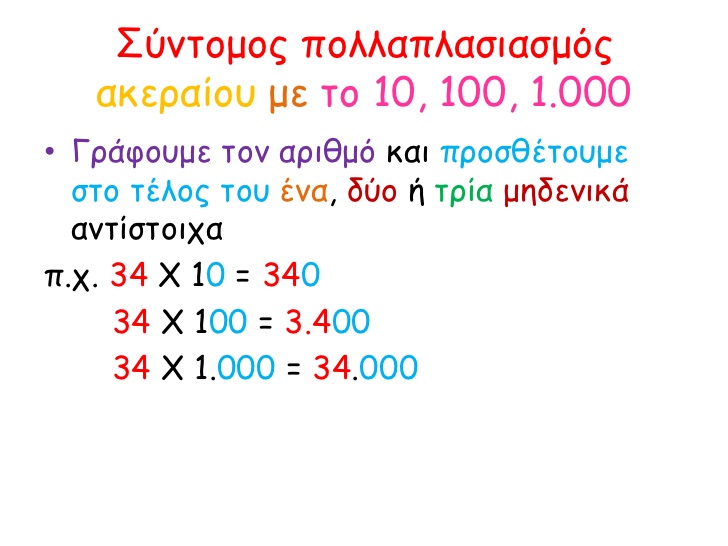 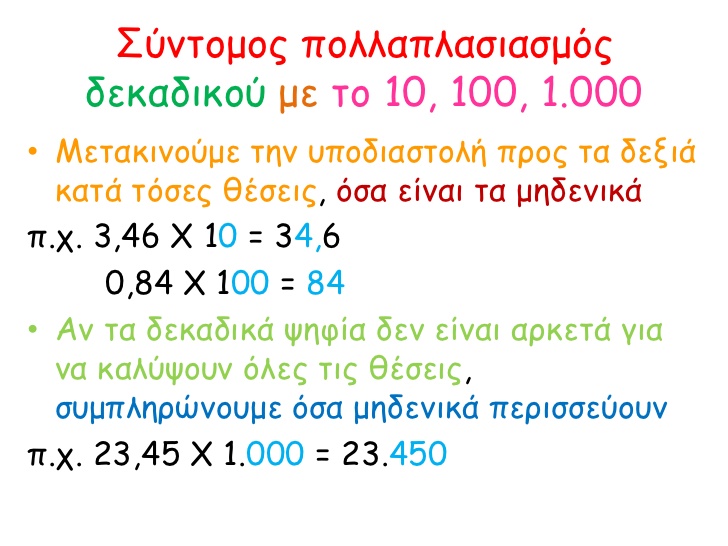 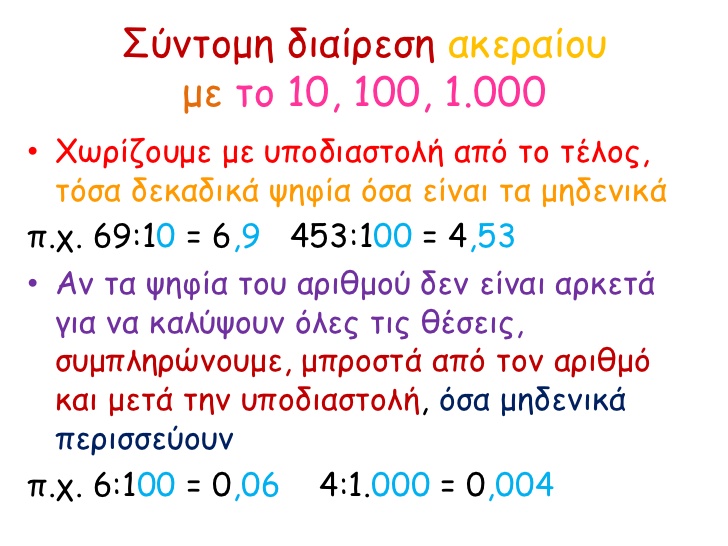 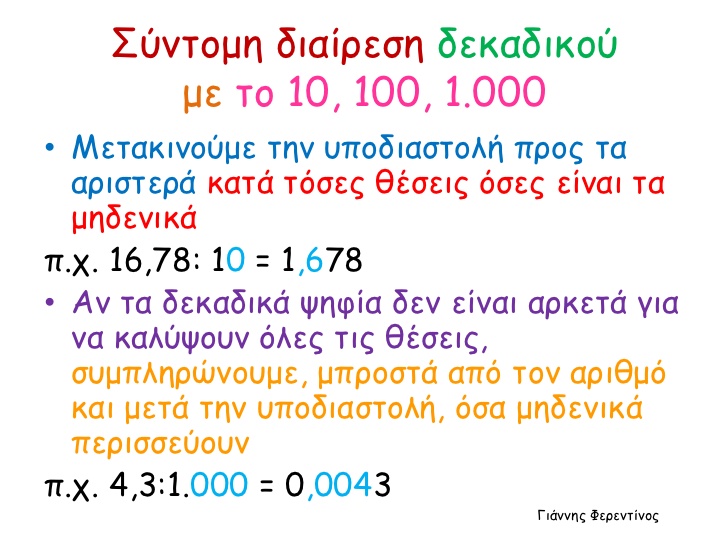 Υπολογίζω τα γινόμενα:56 Χ 10=…………	89 Χ 100= ………..	403 Χ 10= …………15 Χ 1.000=………	9 Χ1.000= ……….	120 Χ100=…………74 Χ100= ………..	999 Χ 10=……….	200 Χ 100=………..2.	Υπολογίζω τα γινόμενα:3,25 Χ 10=…………..	4,369 Χ 100=……….	..	1,2 Χ 100=………..124,3 Χ100=………...	0,36 Χ 1.000=…………	0,1 Χ100= ………..2,659 Χ 1.000=………	1,1 Χ 1.000= …………	19,3 Χ100=……….3.	Υπολογίζω τις διαιρέσεις:654 : 10=………….	569 : 100=……………	21 : 10= …………….9 : 100=…………...	10 : 100=…………….	15.360:100=…………: 1.000=…………	14: 1.000= …………..	99 : 100 =……………Ας παίξω λίγο και μετά συνεχίζω. Πάτα τον παρακάτω σύνδεσμο.https://wordwall.net/resource/1500675/%ce%b4%ce%b5%ce%ba%ce%b1%ce%b4%ce%b9%ce%ba%ce%bf%ce%b9-%ce%b1%cf%81%ce%b9%ce%b8%ce%bc%ce%bf%ce%b9%cf%80%ce%bf%ce%bb%ce%bb%ce%b1%cf%80%ce%bb%ce%b1%cf%83%ce%b9%ce%b1%cf%83%ce%bc%ce%bf%cf%83-%ce%bc%ce%b5-10-100-1000-%ce%b4%ce%b5%cf%84%ce%b1%ce%be%ce%b74.	Υπολογίζω τις διαιρέσεις:2,1 : 100=………….	456,3 : 10=……………	8.963,3 :100=………….0,2 :100= …………	0,6 : 1.000=……………	4,65 :10= ………………0,07 :10=………..		50,3: 100 =…………….	0,008 :100=……………5. Ένα κολιέ αποτελείται από 100 μαργαριτάρια. Αν κάθε μαργαριτάρι ζυγίζει 0,5 γραμμάρια, πόσο ζυγίζει το κολιέ;ΛύσηΑπάντηση:6. Οι 10 αριστούχοι μαθητές ενός σχολείου μοιράστηκαν το χρηματικό ποσό των 9.514€. Αν το ποσό αυτό μοιράστηκε εξίσου από τους αριστούχους μαθητές, πόσα χρήματα πήρε ο καθένας;ΛύσηΑπάντηση:7. Το τελευταίο βιβλίο του Ποιητή πούλησε 10.000 αντίτυπα και ο εκδοτικός οίκος εισέπραξε 145.500€. Ποια είναι η τιμή πώλησης του κάθε βιβλίου;ΛύσηΑπάντηση:8. Ένα φορτηγό μεταφέρει 1.000 ίδια κιβώτια συνολικού βάρους . Πόσα κιλά ζυγίζει το 1 κιβώτιο;ΛύσηΑπάντηση:Αρκετά κουράστηκα, ώρα για παινίδι πάτησε  στην παρακάτω ιστοσελίδαhttps://wordwall.net/resource/1501245/%ce%b4%ce%b5%ce%ba%ce%b1%ce%b4%ce%b9%ce%ba%ce%bf%ce%b9-%ce%b1%cf%81%ce%b9%ce%b8%ce%bc%ce%bf%ce%b9-%ce%b4%ce%b9%ce%b1%ce%b9%cf%81%ce%b5%cf%83%ce%b7-%ce%bc%ce%b5-10-100-1000-%ce%b4-%ce%b5-%cf%84%ce%b1%ce%be%ce%b7Όνομα:Ημερομηνία: